AVAL DEL PLA DE RECERCAAVAL DEL PLAN DE INVESTIGACIÓN / RESEARCH PLAN ENDORSEMENTCurs acadèmic/Curso académico/Academic year __ __INFORME EMÉS PER / INFORME EMITIDO POR / REPORT ISSUED BY1.   2. 3. 4. DADES DEL PROJECTE DE TESIDATOS DEL PROYECTO DE TESIS/ THESIS PROJECT DATADoctorand/a: Doctoranda/o / PhD Student Programa de Doctorat:  Programa de Doctorado/PhD ProgrammTítol provisional: Título provisional/Provisional titleINFORMO que l’aval al Pla de Recerca presentat al RAPI per el/la investigador/a en formació, en el seu 1r curs acadèmic, és :INFORMO que el aval del Plan de Investigación presentado al RAPI por el/la investigador/a en formación, en su 1r curso académico, es:I INFORM that the endorsement of the Research Plan submitted to RAPI by the researcher in training, in his/her 1st academic year, is: FAVORABLE / FAVOURABLE DESFAVORABLE / UNFAVOURABLE COMPROMÍS DE BONES PRÀCTIQUES/ COMPROMISO DE BUENAS PRÀCTICAS/COMMITMENT OF GOOD PRACTICESDeclaro que he llegit i accepto el contingut del compromís de bones practiques, que consta a la web de l’Escola de Doctorat/ Declaro que he leído y acepto el contenido del compromiso de buenas prácticas, que consta en la web de la Escuela de Doctorado/ I declare that I have read and accept the content of the commitment of good practices, which can be found on the website of the Doctoral School/https://www.doctorat.udl.cat/ca/compromis-de-bones-practiques/index.html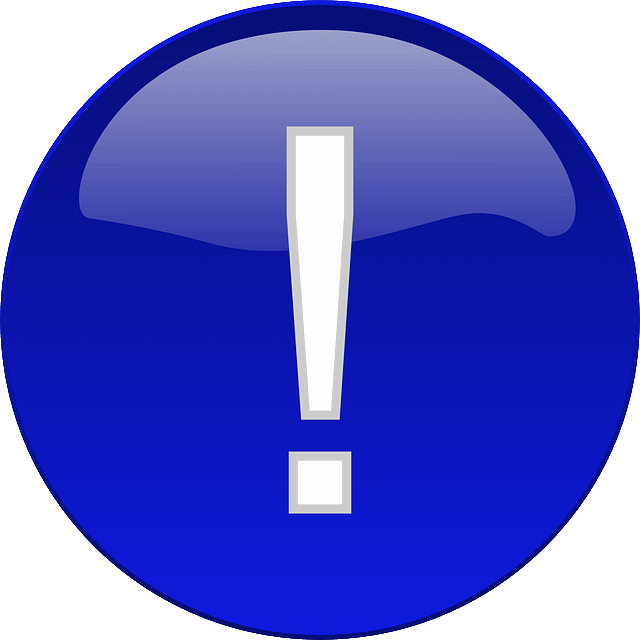 Un cop completats tots els apartats anteriors de l’informe és necessari :1. Convertir el document en pdf. 2. Signar l’informe per part dels autors3. Pujar l’Informe d’aval del pla de recerca a l’aplicatiu RAPISignatura  electrònica dels autors de l’informe.